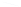 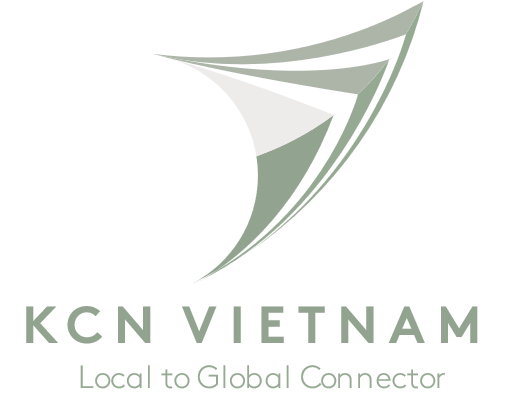 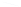 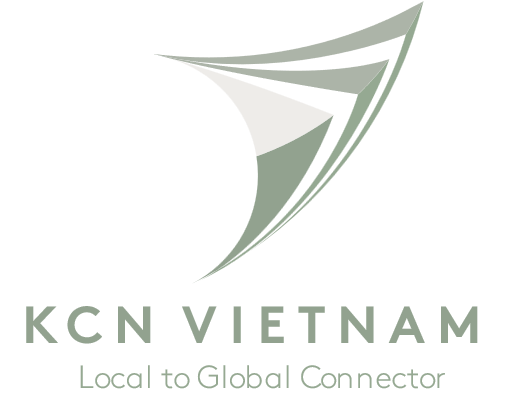 Employer: KCN VIETNAMTitle of Internship:  Content Writing InternDivision:  Sales and MarketingLocation: Level 10, 117 Nguyen Cuu Van, W.17, Binh Thanh Dist., Ho Chi Minh City, Vietnam.Full Time, Summer 2022StipendDescriptionKCN Vietnam is a leading industrial real estate developer, providing ready-built factories and warehouses for investors looking for industrial properties. We have projects across the north and south of Vietnam, with over 250 HA of land in our landbank. Currently, we are rapidly expanding our team and we are looking for dynamic young interns to join us! ResponsibilitiesDevelop related content for multiple platforms, such as websites, email marketing, product descriptions, videos, and social mediaWrite copy for a variety of media, including social, print, video, and onlineCollaborate with creative, product, marketing, to assess project needs and help with messagingWorking with KCN team for press/ news releases if anyQualifications:BSc in Marketing, English, Journalism or related fieldExcellent writing and editing skills in English and Vietnamese